This form has been designed to allow information to be captured to support a planning application, then transferred easily across to the Modeshift STARS online system once the development is occupied. Please provide the information in this form and complete sections on Modeshift STARS when the school is operational. A completed STARS application will form a working School Travel Plan.  = where to input directly to Modeshift STARSi = where to find further information – Download from www.swindontravelchoices.co.uk/schools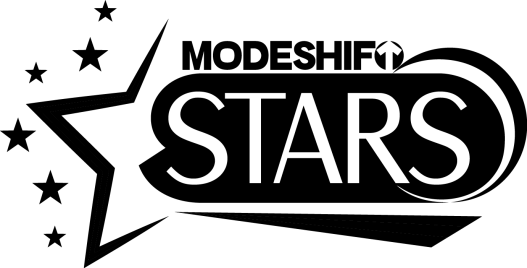 1. IntroductionContact details STARS Site section1.2. Development overview1.3. Catchment area map Please insert map here or append to document1.4 Transportation links Please provide details on the existing transportation links to the development site. Data from the Transport Statement will inform this.   STARS Travel and Transport Infrastructure - Transportation Links section2. PROPOSALS2.1 Proposed pupil numbersInsert /populate table to show pupil numbers each year throughout the development2.2 Proposed staff numbersInsert/populate table to show staff numbers each year throughout the development (full time/part time?)2.3 Proposed opening times2.4 Proposed travel and transport infrastructure2.4.1 On-site proposed measures  STARS Travel and Transport Infrastructure – On-site facilities section2.4.2. Routes to school audit - engineering and safety measures STARS Travel and Transport Infrastructure – Audit section2.5 Access PlanPlease include below, or append, a plan showing the proposed access points/entrances into the development for pedestrians, cyclists and motor vehicles.3. ENGAGEMENTSTP Working Group 3.1 STP champion (who will be responsible for the STP after occupation) 3.2  Please provide details of how the working group will operate following occupation. Include details of who will be involved (students, parents, governors etc.) and how frequently meetings will be held.4. TRAVEL & TRANSPORT ISSUES4.1  STARS Travel and Transport Issues sectionFill out the table below with the issues that have been highlighted in the Transport Statement and by any other consultation. Update as necessary throughout planning process and beyond.*Cycling / Local Community / Parking / Pedestrian Access / Local Roads / Road Safety / Personal Safety / Public Transport / Site location / Walking / Other5. ACTION PLAN & TARGETS5.1  STARS New initiatives section Commit to initiatives in the Action Plan section of the STARS application that will be carried out before and upon occupation. In order to achieve the minimum green accreditation, 10 travel initiatives and 5 supporting initiatives will need to be planned.i STARS guidance leaflet  – “Pocket guide to the 'Travel' and 'Supporting' initiatives”5.2  STARS New consultation section Input the consultation activities that have been /will be undertaken before occupation and also the activities planned following occupation into the STARS application.In order to achieve the minimum green accreditation, 2 consultations will need to be planned.i STARS guidance leaflet  – “Consultations pocket guide”5.3 Estimate the initial modal split for pupils and staff and set targets for modal shift for the first year of occupation. Data from the Transport Statement should inform this.5.4 In addition to modal targets above, the travel plan needs to set a target for accreditation.  We recommend aiming to reach bronze accreditation within 2 years of occupation, and silver or higher within 5 years.6. UPDATES UPON OCCUPATION 6.1  The following should be carried out from occupation to update and further inform the School Travel Plan. Add the updates to your existing STARS site.6.2 Please submit a revised STARS application by the end of each academic year in order to maintain your travel plan and provide information on how you promote and encourage active, safe and sustainable travel for the school journey, to mitigate the impact of your development.6.3 Additional SBC Officer comments 7. SIGN OFF OF INTERIM SCHOOL TRAVEL PLAN7.1 Upon completion of this form and the STARS application sections identified above to create an Interim School Travel Plan, the document must be signed off by the following:VersionDate submittedDescriptionABName of school Name of school School DFE number (if known)School DFE number (if known)School Travel Plan Champion/Author/contactNameSchool Travel Plan Champion/Author/contactEmailSchool Travel Plan Champion/Author/contactTelephone numberHead teacher/Head teacher/Address of schoolAddress of schoolSchool websiteSchool websiteBusesRailRoadsWalking routesCycling routesYearPupils ClassesYearFTE staffSchool sitePupil timesBreakfast clubsAfter school clubsOther e.g. NurseryMeasuresMeasuresDetails of proposals (include locations and quantities where possible)Car parkStaff parking spacesCar parkVisitors parking spacesCar parkDisabled parking spacesCycle parkingCovered Sheffield standsCycle parkingUncovered Sheffield standsCycle parkingCycle Pod/Mini PodCycle parkingOther cycle spacesCycle parkingTotal pupil cycle parking spacesCycle parkingTotal staff cycle parking spacesCycle parkingTotal visitor cycle parking spacesScooter parkingScooter parking spacesStorage lockersStorage lockers for equipmentParent shelterParent waiting shelter(s)Shower facilitiesShowers availableCoach parkingSpaces for coaches to parkCoach parkingDetails of coach parking facilitiesSchool crossing patrolNumber of crossing patrolsMotorcycle / Powered 2-wheeler parkingOther (add rows as necessary)MeasuresMeasuresExistingProposedSpeed limit of the road outside of main gateSpeed limit of the road outside of main gateWhat is the speed limit on the other roads surrounding your school? Please give all that apply.What is the speed limit on the other roads surrounding your school? Please give all that apply.How many of the following crossings facilities are present within 500m of your school?PelicanHow many of the following crossings facilities are present within 500m of your school?PuffinHow many of the following crossings facilities are present within 500m of your school?ToucanHow many of the following crossings facilities are present within 500m of your school?ZebraHow many of the following crossings facilities are present within 500m of your school?School Crossing PatrolHow many of the following crossings facilities are present within 500m of your school?Pedestrian refugeIs there any traffic calming within 500m of school, e.g. speed bumps, build outs? (If yes, please provide details)Is there any traffic calming within 500m of school, e.g. speed bumps, build outs? (If yes, please provide details)Are there railings present outside or near the main gate? (If yes, please provide details)Are there railings present outside or near the main gate? (If yes, please provide details)Is the main vehicular entrance used for pedestrians/cyclists as well as cars? (If yes, please provide details)Is the main vehicular entrance used for pedestrians/cyclists as well as cars? (If yes, please provide details)Does the school have a dedicated car park for parents (not teachers)? (If yes, please provide details)Does the school have a dedicated car park for parents (not teachers)? (If yes, please provide details)Are there any dedicated cycle lanes leading to the school?Are there any dedicated cycle lanes leading to the school?What is the quality of the pavements like within 500m of the school? Outstanding, average, poor, inadequate, (If poor/Inadequate, please record any details)What is the quality of the pavements like within 500m of the school? Outstanding, average, poor, inadequate, (If poor/Inadequate, please record any details)Please record any other obstacles or road layout issues within 500 metres of the school entrance which could be deemed as preventing young people or making it more difficult for them to use sustainable transport on the journey to and from school.Please record any other obstacles or road layout issues within 500 metres of the school entrance which could be deemed as preventing young people or making it more difficult for them to use sustainable transport on the journey to and from school.Other engineering measures (add rows as necessary)Other engineering measures (add rows as necessary)NameRole e.g Head teacherCategory*Details of issueHow issue was identifiedProposed Travel InitiativesProposed Travel InitiativesProposed Travel InitiativesProposed Travel InitiativesTypeAction titleDetails12345678910Proposed Supporting InitiativesProposed Supporting InitiativesProposed Supporting InitiativesProposed Supporting InitiativesTypeAction titleDetails12345Proposed ConsultationsProposed ConsultationsProposed ConsultationsProposed ConsultationsTypeConsultation titleConsultation Details12Mode of travel to schoolEstimated modal splitEstimated modal splitEstimated modal splitEstimated modal splitTargets for first 12 monthsTargets for first 12 monthsMode of travel to schoolNumberNumber % % +/- % +/- %Mode of travel to schoolPupilsStaffPupilsStaffPupilsStaffWalkCycleScooterPublic service busDedicated school busPark & StrideTrainCar share with friends (not siblings) CarTaxiOther1.Undertake pupil and staff hands-up surveys to assess actual and preferred mode of travel2.Collect mode of travel data via the school census to be input into STARS.  Provide a spreadsheet of pupil postcodes and usual mode of travel to the Travel Plan Officer3.Reassess the targets set for the first year of occupation. Agree any changes with the Local Authority STP adviser as part of the review.4.Carry out any additional consultation e.g. parents, neighbours, postcode plots.5.Identify any further travel and transport issues that have come to light.6.Identify further initiatives required to meet the targets and to be eligible for, at least, Bronze STARS accreditation.7.Undertake and complete planned initiatives in the Action Plan8.Agree next monitoring/review with LA9.Update information under Planning tab10.Achieve Bronze level STARS accreditation within 24 months of occupationNameApproval/SignatureDateSTP ChampionHead / Business ManagerSwindon Borough Council Development Management Case OfficerSwindon Borough Council School Commissioning OfficerSwindon Borough Council Travel Plan OfficerClaire Fleming